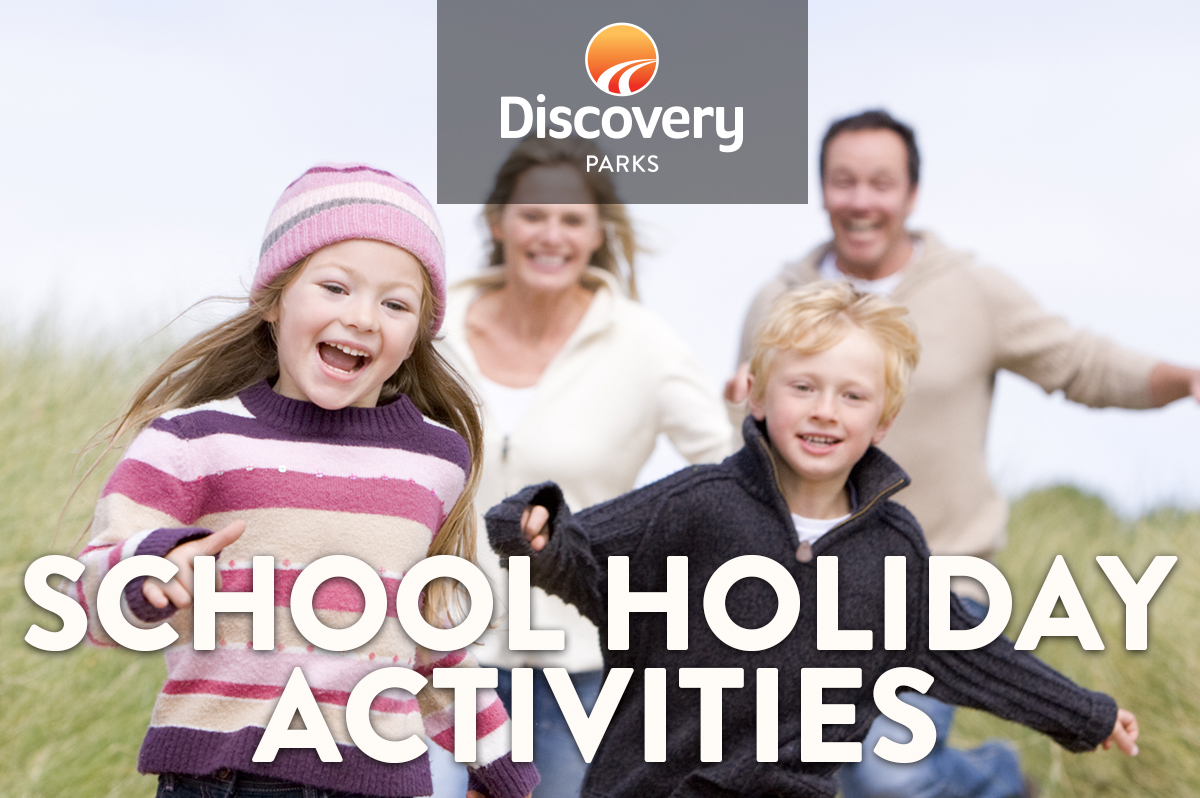 2019 WINTER SCHOOL HOLIDAYS
AT DISCOVERY PARKS – ROBELots and lots of great holiday fun for all the family. From face painting and crazy crafts to movie nights, there’s activities planned throughout the school holidays.DATETIMEACTIVITYVENUECOSTSaturday 29th June6.00pmSausage SizzleCamp KitchenGold Coin DonationSunday 30th June 6.00pmMovie NightGames RoomGold Coin DonationTuesday 2nd JulyAll DayTuesdays are Quiz DaysFree Pedal Bike Hire if you win the quiz!Get your quiz sheet from the officeFreeWednesday 3rd JulyAll DayFind Lucy The Lobster. Go in the draw to win. Free Pedal Bike Hour (1 hour)Hidden in the ParkFreeThursday 4th JulyAll DayColouring-In Competition – We love pets Winners drawn Friday Morning.Colouring-In Competition – We love pets Winners drawn Friday Morning.FreeSaturday 6th July7:00pmDiscoGames RoomGold Coin DonationSunday 7th July6:00pmMovie NightGames RoomGold Coin DonationTuesday 9th JulyAll DayTuesdays are Quiz DaysFree Pedal Bike Hire if you win the quiz!Get your quiz sheet from the officeFreeWednesday 10th JulyAll DayFind Lucy The Lobster. Go in the draw to win. Free Pedal Bike Hour (1 hour)Hidden in the ParkFreeThursday 11th JulyAll DayColouring-In Competition – We love pets Winners drawn Friday Morning.Colouring-In Competition – We love pets Winners drawn Friday Morning.FreeSaturday 13th JulyAll DayFreeSunday 14th JulyMovie NightGames RoomGold Coin DonationTuesday 16th JulyBoth DaysTuesdays are Quiz DaysFree Pedal Bike Hire if you win the quiz!Get your quiz sheet from the officeFreeWednesday 17th JulyBoth DaysFind Lucy The Lobster. Go in the draw to win. Free Pedal Bike Hour (1 hour)Hidden in the ParkFreeThursday 18th JulyAll DayColouring-In Competition – We love pets Winners drawn Friday Morning.Colouring-In Competition – We love pets Winners drawn Friday Morning.Saturday 20th JulyAll DayFree